Checklist for Module 03- Employee DevelopmentUnderstand what employee development isComprehend its importance for an SME/OrganizationGrasp the fact that employee development is an essential pillar of Talent ManagementDistinguish between employee development and trainingRealize the benefits of Employee Development for SMEs/Organizations Understand the employee development plan processAnalyze the different forms of employee development planIdentify steps in designing an employee development-growth planRealize that there is no one-size-fits-all solution in the learning and development processWork in groups to develop an employee plan for the case studies provided by the Module in Unit 2Become aware of the steps that need to be taken in order to implement an effective development plan Comprehend the important and role of executives and internal communication in the employee development processFamiliarize yourself with effective tools and methods to successfully pursue employee developmentWork in groups and explore questions on talent development found in the worksheets of the module Develop a mock Personal development plan for yourself or an employee using the template provided to better understand the process and its different parametersUse the templates provided by the Module to develop development plans for your employeesTo find out more go to our project website t4lent.eu or our facebook page @t4lent.eu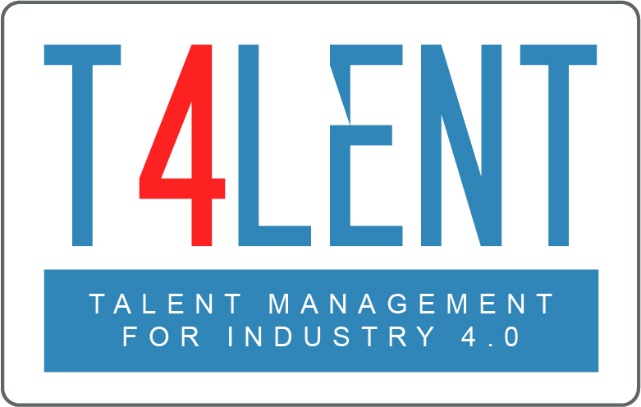 